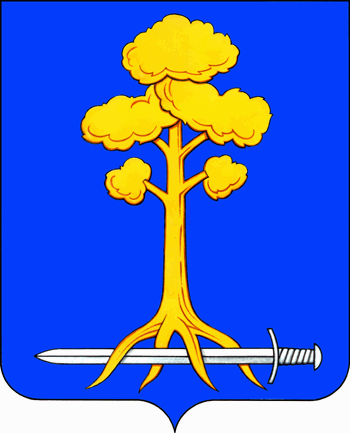 МУНИЦИПАЛЬНОЕ ОБРАЗОВАНИЕСЕРТОЛОВСКОЕ ГОРОДСКОЕ ПОСЕЛЕНИЕВСЕВОЛОЖСКОГО МУЦИПАЛЬНОГО РАЙОНАЛЕНИНГРАДСКОЙ ОБЛАСТИАДМИНИСТРАЦИЯП О С Т А Н О В Л Е Н И Еот 03 апреля 2024 г.							                       № 295г. СертоловоОб отмене режима функционирования 
«Повышенная готовность» для органов управленияи сил муниципального звена Ленинградской областнойподсистемы единой государственной системыпредупреждения и ликвидации чрезвычайных ситуаций 
 В соответствии с Федеральным законом от 21 декабря 1994 года N 68-ФЗ "О защите населения и территорий от чрезвычайных ситуаций природного и техногенного характера", постановлением Правительства Российской Федерации от 30 декабря 2003 года N 794 "О единой государственной системе предупреждения и ликвидации чрезвычайных ситуаций", Областным законом Ленинградской области от 13.11.2003 N 93-оз "О защите населения и территорий Ленинградской области от чрезвычайных ситуаций природного и техногенного характера", в связи с ликвидацией аварии на сетях электроснабжения на территории МО Сертолово в ЖК «Золотые купола», администрация МО Сертолово ПОСТАНОВЛЯЕТ: 1. Отменить установленный постановлением администрации МО Сертолово от 14 марта 2024 года № 238 режим функционирования «Повышенная готовность» для органов управления и сил муниципального звена Ленинградской областной подсистемы единой государственной системы предупреждения и ликвидации чрезвычайных ситуаций и местный уровень реагирования для органов управления и сил (муниципального звена, территориальной подсистемы единой государственной системы предупреждения и ликвидации чрезвычайных ситуаций).  2. Признать утратившим силу постановление администрации                  МО Сертолово от 14 марта 2024 года № 238 «О введении режима функционирования «Повышенная готовность» для органов управления и сил муниципального звена Ленинградской областной подсистемы единой государственной системы предупреждения и ликвидации чрезвычайных ситуаций».    3. Настоящее постановление вступает в силу после подписания, подлежит опубликованию на официальном сайте администрации МО Сертолово в телекоммуникационной сети Интернет.И. о. главы администрации					              В. В. Василенко